RES. (CD) N °2021-2997-E-UBA-DCT_FSOC y ARDC-2021-159-E-UBA-DCT_FSOCa. DENOMINACIÓN DE LA DIPLOMATURADiplomatura en “Masculinidades y Cambio Social”b. OBJETIVOSGenerar un espacio para la discusión y la creación de herramientas teórico-prácticas para el análisis y la intervención en las relaciones de poder entre los géneros, a partir de una reflexión sobre las masculinidades.Estimular y fortalecer el desarrollo de enfoques críticos en torno a los cuerpos, los géneros y las sexualidades, que inviten e inciten a reflexionar a varones y masculinidades en consonancia con los cambios  que vienen impulsando las mujeres y diversidades sexuales en nuestro país, en la región y en el mundo. Brindar recursos que posibiliten la planificación de prácticas e intervenciones por parte de lxs participantes, que contemplen, visibilicen y busquen desarticular las desigualdades y las múltiples formas de violencias relacionadas con las identidades/expresiones de géneros y/o sexualidades, poniendo el foco en las masculinidades y los varones.c. JUSTIFICACIÓNLas masculinidades han adquirido rango no sólo de objeto de reflexión intelectual, sino también son eje de debate público en la Argentina contemporánea y más allá de sus fronteras. Desde la década de 1980 comenzó a desarrollarse un campo de estudios autónomo en los países anglosajones, que a fines de la década de 1990 hizo pie en nuestra región. Hoy el trabajo con varones y las reflexiones sobre las masculinidades permean los ámbitos de estudio o laborales, organismos estatales y empresas, partidos políticos, movimientos sociales o sindicatos, parejas, familias y amigos en nuestro país, donde se discute qué tipo de varones somos, cuáles queremos dejar de ser y cómo pueden producirse cambios en las relaciones intra e inter géneros. La masculinidad hoy se encuentra en estado de ebullición, exige una deliberación permanente y plantea la necesidad de formarse para avanzar en estos debates públicos y acciones personales e institucionales. Esta Diplomatura apunta a intervenir en el campo de las políticas de género destinadas a varones y masculinidades. Nos referimos al cambio social, resonando en las propuestas emergentes de los activismos feministas y sexualmente disidentes, apostando a contribuir a la democratización de las relaciones generizadas de poder, y a la construcción de una sociedad libre de violencias sexistas.Nos planteamos aportar al involucramiento de los varones y las masculinidades en la construcción de ese cambio social, a partir de instancias de formación académica y políticas de sensibilización e interpelación que habiliten a registrar, cuestionar y erradicar la reproducción de lazos de complicidad machista, la naturalización de privilegios, el ejercicio cotidiano de micromachismos y otras modalidades de violencia. Asimismo, apostamos a generar espacios y diseñar dispositivos que permitan proyectar y sostener cambios institucionales en pos de la igualdad de género.Buscamos también visibilizar y promover las masculinidades disidentes del mandato patriarcal y la emergencia de formas de socialización masculina e intergéneros que logren desplazarse del guion de género dominante. d. PERTINENCIA (RESPECTO A LA FACULTAD DE CIENCIAS SOCIALES - UBA)La Facultad de Ciencias Sociales de la Universidad de Buenos Aires desde sus orígenes ha tenido docentes e investigadoras que han inscripto su labor en el marco de los estudios de las mujeres, feministas, de género y sobre sexualidades, sea a través del dictado de unidades temáticas o textos feministas en materias obligatorias, ofreciendo materias optativas específicas de la temática en las distintas carreras de grado y/o llevando adelante investigaciones y seminarios de posgrado. Ya desde mediados de los años 2000 los estudios sobre sexualidades, en especial sobre diversidades y disidencias sexuales, también han hecho pie en nuestra institución, acorde al avance político en la lucha por y la sanción de derechos sexuales y reproductivos en la Argentina. Estas trayectorias académicas se han traducido en una institucionalización de la agenda, plasmada en la creación en 2016 del Grupo No a la Violencia para llevar adelante en la Facultad la gestión del Protocolo de Acción Institucional para la prevención e intervención ante situaciones de violencia o discriminación de género u orientación sexual (sancionado en 2015 y reformado en 2019). La Facultad de Ciencias Sociales es la única de la Universidad de Buenos Aires que cuenta con una Comisión de Género en su Consejo Directivo, con integrantes de los tres claustros. A su vez, en 2018, nuestra Facultad fue la primera unidad académica de la UBA en crear una Subsecretaría de Políticas de Género, mayor rango institucional otorgado a dicha agenda en esta Universidad. La importancia de traducir estas múltiples iniciativas e intereses en trayectos formativos que apunten a un público diferente al de estudiantes de grado y de posgrado se ha visto reflejada en la creación del Programa de Actualización en Comunicación, Géneros y Sexualidades (PACGES), inaugurado en 2014 y dictado en sucesivas cohortes hasta la actualidad, la Diplomatura en Promoción de políticas de género y abordaje a las violencias, creada en 2018, y la Diplomatura de Género y Deportes, lanzada en 2020. La propuesta de esta Diplomatura se inscribe en la trayectoria narrada, considerando la significatividad que han adquirido en los últimos años los estudios sobre masculinidades y el trabajo con varones, enmarcados en el campo más amplio de los feminismos y los estudios de género. Asimismo, se enmarca en una vacancia que surge como parte de este campo, que es la falta de dispositivos centrados en varones y masculinidades, tanto en nuestra facultad, como en la Universidad de Buenos Aires y su escasez en el sistema universitario en su conjunto (donde en 2021 se han comenzado a ofertar algunos cursos sobre la temática, como la Universidad Nacional de General Sarmiento). En este sentido, la presente diplomatura constituye una posibilidad de intervención en una agenda con menor desarrollo y con notable potencialidad.e. ESTRUCTURA (módulos, unidades, carga horaria por módulos o unidad)La carga horaria de la Diplomatura es de 124 (ciento veinticuatro) horas, distribuidas en 7 (siete) módulos temáticos (con una carga horaria de 12 hs en cada caso) y 2 (dos) talleres orientados al desarrollo del Trabajo Integrador Final (de 20 hs cada uno). Cada módulo temático será organizado en 3 (tres) encuentros virtuales sincrónicos de frecuencia semanal (jueves de 18 a 21hs) y 3 (tres) horas de actividad asincrónica destinadas a participación en foros de debate e intercambio y lecturas bibliográficas. La duración total de la cursada es de 6 meses, que se completa en un año lectivo. La secuencia de módulos y talleres propuesta es la siguiente:1. Introducción a los estudios de masculinidades2. Masculinidades, género y violencias3. Masculinidades y educación4. Masculinidades y cuidados5. Taller de elaboración del TIF I 6. Masculinidades, organizaciones y movimientos sociales7. Masculinidades y políticas públicas8. Masculinidades más allá de la (cis hetero) norma9. Taller de elaboración del TIF IIf. CONTENIDOS (DE CADA UNIDAD O MÓDULO)Módulo I. Introducción a los estudios de masculinidades.Carga Horaria: 12 (horas)Recorrido histórico y teórico hasta llegar a los estudios de masculinidades. Los feminismos y los estudios sobre la mujer, las mujeres y el género. Género como categoría relacional y más allá de las mujeres. El “descubrimiento” de los varones como sujetos generizados. Una noción de masculinidad en singular: qué relaciones entre las categorías de sexo y género subyacen a dicha noción y por qué se da una despolitización del concepto “varón”. El surgimiento de un discurso sobre las masculinidades en plural (“nuevas masculinidades” o “masculinidades alternativas”): potencialidades y riesgos. Abusos y malentendidos en torno a la noción de masculinidad hegemónica. El horizonte de cambio y el excesivo optimismo en las producciones teóricas y políticas acerca de “nuevas masculinidades”. La noción de micromachismos y la propuesta de pensar la masculinidad como un dispositivo de poder y un proyecto político extractivista.Módulo II. Masculinidades, género y violencias. Carga Horaria: 12 (horas)Introducción a la relación entre violencia y género. Monos, locos y machos: explicaciones científicas sobre la violencia masculina contra las mujeres. Hacia un nuevo sentido común sobre la violencia de género. Distinciones conceptuales: dominación, hegemonía, poder, vulnerabilidad, conflicto y violencia. Debates sobre la “masculinidad hegemónica”. Intersubjetividad, el papel de la homofobia y la tríada de la violencia masculina. Anti feminismo y reacción masculinista. La violencia escolar por motivos de género/sexualidad. Varones que ejercen violencia contra las mujeres en la pareja.Módulo III. Masculinidades y educación.Carga Horaria: 12 (horas)Dispositivos pedagógicos para un trabajo en Masculinidades. Masculinidades y violencias sexistas en las instituciones educativas: demandas, estrategias y resistencias. Los activistas estudiantiles, las agendas de género y los repertorios de acción. La crítica a la neutralidad de los saberes: del masculino universal al lenguaje sexista. Masculinidades interpeladas. Del escrache a la pedagogía del deseo. Los varones adolescentes frente a la transformación de lógicas de seducción y los encuentros sexo-afectivos en vínculos heterosexuales. Enfoques desde la Educación Popular: E. en masculinidades, E. relacional y E. generacional. Praxis. Develar, identificar e intervenir en las maneras en que hemos sido socializados, alfabetizados y en las formas en que ejercemos el poder.Módulo IV. Masculinidades, salud y cuidados. Carga Horaria: 12 (horas)La construcción de masculinidades en infancia y adolescencia y su relación con la salud integral. Género como determinante social de los procesos de salud - enfermedad - cuidados. La masculinidad como "factor de riesgo" y como barrera de acceso al sistema de salud. Una mirada relacional de los costos que implican los mandatos de la masculinidad. Políticas de promoción y prevención en salud con varones. Masculinidad y salud sexual y (no) reproductiva: consentimiento, reciprocidad y corresponsabilidad. Salud mental. Medicalización. Consumos problemáticos y reducción de daños desde una perspectiva de género. Políticas de corresponsabilidad e implicación masculina en los cuidados. División sexual del trabajo doméstico y de cuidados. Paternidades adolescentes y jóvenes. Paternidades presentes, afectuosas y responsables. Involucramiento de los varones padres en las crianzas y por la extensión de las licencias por paternidad.Módulo V. Masculinidades, organizaciones y movimientos sociales. Carga Horaria: 12 (horas)La política androcéntrica y el arquetipo viril. El ANDROS como sujeto tácito de la política moderna y sus efectos sobre la configuración de perfiles de liderazgo y militancia. Violencias y desigualdades basadas en género en espacios políticos. División sexual del trabajo militante. Resistencias de los varones cis militantes a los procesos de despatriarcalización de sus organizaciones. Micromachismos, “porongueo” y complicidad. Consecuencias sobre la participación política de mujeres, disidencias y masculinidades subordinadas. La masculinidad como dispositivo de poder y la apuesta por la des-masculinización de la política. La masculinidad interpelada por los activismos feministas y las disidencias. De la desorientación e incomodidad individual a la deconstrucción colectiva. Procesos y experiencias colectivas a nivel local y regional.Módulo VI. Masculinidades y políticas públicas.  Carga Horaria: 12 (horas)Las políticas públicas con enfoque de género se han centrado en visibilizar y reducir las desigualdades producidas por las jerarquías sexuales y de género con programas dirigidos específicamente a mujeres y personas LGTBIQ+. Un enfoque relacional necesita incorporar, además, estrategias para establecer, reforzar y difundir ideas y acciones específicas que involucren a los varones cis heterosexuales en la promoción de la equidad de género. El módulo busca otorgar herramientas formativas y de acción que sirvan tanto en los abordajes con varones que han ejercido violencias de género, como en políticas pensadas para la promoción de formas igualitarias de vincularnos. Marca de género naturalizada en las políticas públicas. Estrategias feministas y no punitivas en el trabajo con varones. Resistencias y distribución de recursos en las políticas de género.  Tópicos para una agenda de políticas públicas en el trabajo con varones desde un enfoque de masculinidades. Desafíos y necesidades en la elaboración de registros y resultados contrastables. Prácticas y experiencias de políticas públicas nacionales, regionales e internacionales con enfoques de masculinidades.Módulo VII. Masculinidades más allá de la (cis hetero) norma.  Carga Horaria: 12 (horas)Masculinidades lésbicas. ¿Cuál es el cuerpo referido con esta categoría? ¿Qué tipo de corporeidad nos referencian palabras como chonga, camionera, bombero, marimacho, la raulito? Cuerpos, categorías émicas y analíticas y espacios de sociabilidad donde rastrear estas performances particulares de masculinidad. Masculinidades desobedientes en el sistema de género. Cómo se construye el sistema de género desde la perspectiva de las masculinidades no hegemónicas. Imposición de una CIS masculinidad como única alternativa y cómo esta impacta en las subjetividades de las trans masculinas. Una apropiación de la práctica drag King como modo de interpelar y tensionar los imagos de masculinidad cis hegemónica que se han producido en la cultura del heteropatriarcado. La historia de esta práctica performática, haciendo especial énfasis en las producciones locales. En segunda instancia, definir qué significa drag King y de qué modo este instrumento coadyuva con el cuestionamiento a la masculinidad cis hegemónica. Finalmente, visualizaremos imágenes y audiovisuales protagonizados por drag kings, en pos de ensayar distintas reflexiones analíticas al respecto, que intenten ofrecer nuevas miradas acerca de la construcción de masculinidades más allá de la (cis hetero) norma.Taller de elaboración del TIF I Carga Horaria: 20 horasEste taller tiene por objetivos propiciar la reflexión sistemática sobre el sentido, los objetivos y los formatos para trabajar con varones y/o intervenir académica o políticamente sobre masculinidades y diseñar el Plan del TIF. Contenidos mínimos: Prácticas comunicacionales y culturales como modos de intervención pública en géneros y masculinidades. Diseño de propuestas y dispositivos pedagógicos. Diseño de políticas públicas. Criterios para la elaboración de una monografía. Formulación del Plan de TIF (la definición de un tema, destinatarixs, objetivos, área de intervención, lenguaje y soporte, estrategias, recursos, formatos) a desarrollar en el Taller de elaboración del TIF II.Taller de elaboración del TIF II Carga Horaria: 20 horasEl objetivo de este taller es la realización del Plan del TIF, sea la producción de una pieza o campaña de sensibilización, la elaboración de una propuesta pedagógica (intervención de un programa de estudios, diseño de talleres u otras instancias de formación, propuestas de ley Micaela de implementación) o el desarrollo de una monografía.g. CARGA HORARIA TOTAL 124 (ciento veinticuatro) horash. REQUISITOS DE INGRESOLos requisitos serán el interés en la agenda de masculinidades y/o el trabajo específico con varones y el nivel secundario completo.Los perfiles de destinatarixs a lxs que apunta la Diplomatura son:-Graduadxs y estudiantes avanzadxs de nivel universitario y terciario del campo de las ciencias sociales y humanas, y otras afines.-Comunidad universitaria en general (estudiantes, docentes, trabajadorxs no docentes).-Docentes de todos los niveles educativos interesadxs en especializarse en los campos de inscripción de la Diplomatura y/o que desarrollen acciones en el marco de la Educación Sexual Integral (ESI).-Funcionarixs públicos de todos los niveles y agencias estatales interesadxs en una formación en género y masculinidades y/o con un involucramiento en políticas al respecto.-Integrantes de organizaciones y colectivos feministas, de género, diversidad sexual, derechos humanos, juveniles, entre otrxs.-Miembros de sindicatos, organizaciones de base territorial, partidos políticos, fundaciones, asociaciones civiles, cooperativas, empresas recuperadas y centros de formación (popular, de adultos, etc.). -Periodistas e investigadorxs interesadxs en temáticas de género y masculinidades.i. MODALIDAD DE CURSADALa modalidad de dictado será virtual en su totalidad, para promover la participación de personas de todo el país y la región. Se combinarán clases sincrónicas con tareas de realización y seguimiento asincrónicos. Las clases sincrónicas tendrán lugar en la plataforma disponible para la realización de videoconferencias en tiempo real. Cada clase contará con su bibliografía completamente digitalizada, seleccionada por el cuerpo docente, para su lectura y discusión con y entre lxs cursantes en el espacio de los foros. El Programa tiene una carga horaria de 124 horas cátedra, distribuidas en 7 seminarios temáticos de 12 horas cátedra cada una y dos talleres para la elaboración del Trabajo de Integración Final de 20 horas cátedra cada uno. La modalidad de la cursada será en la plataforma provista por la Facultad de Ciencias Sociales (UBA) e incluirá horas de trabajo en los foros y horas de cursada sincrónica, en este caso, los días jueves de 18 a 21 hs. La Diplomatura desplegará los contenidos consignados en cada seminario a partir del trabajo de lxs respectivxs docentes a cargo, quienes tendrán la responsabilidad de producirlos bajo el asesoramiento de la coordinación académica. Se prevé la invitación para entrevistas públicas colectivas de referentes académicos y políticos de los temas abordados, para dinamizar y actualizar debates. Al respecto, la Diplomatura dará suma importancia a las instancias de intercambio, consulta y reflexión propiciadas por los foros, que serán monitoreados por lxs tutores, y tendrán lugar al finalizar la lectura individual de los materiales presentados (tanto clases, como bibliografía) por parte de lxs cursantes. Además de los 7 seminarios temáticos, la estructura curricular prevé el desarrollo de dos talleres para facilitar el acompañamiento en el diseño y realización del Trabajo Final Integrador (TIF). Se prevé la designación de un espacio especial de tutorías para el desarrollo y supervisión del proceso de elaboración de los TIF.j. CRONOGRAMA DE DICTADOj. CRONOGRAMA DE DICTADOj. CRONOGRAMA DE DICTADOj. CRONOGRAMA DE DICTADOj. CRONOGRAMA DE DICTADOj. CRONOGRAMA DE DICTADOMóduloDescripciónCant. ClasesCant. de Hs. x claseResponsablesCant. De Hs. por móduloMódulo IIntroducción a los estudios de masculinidades3 clases virtuales sincrónicas de 3 horas3 horas de trabajo en foro3 hsJones, DanielFabbri, Luciano12 hsMódulo IIMasculinidades, género y violencias3 clases virtuales sincrónicas de 3 horas3 horas de trabajo en foro3 hsDe Stéfano, MatíasMorcillo, Santiago12 hsMódulo IIIMasculinidades y educación3 clases virtuales sincrónicas de 3 horas3 horas de trabajo en foro3 hsBlanco, Rafael Faur, Eleonor Vargas, Nicolás12 hsMódulo IVMasculinidades, salud y cuidados3 clases virtuales sincrónicas de 3 horas3 horas de trabajo en foro3 hsChiodi, AgostinaTájer, DéboraEscobar, Juan Carlos12 hsTallerTaller de elaboración del TIF I4 clases virtuales sincrónicas de 5 horas5 hsBlanco, RafaelSánchez, ArielArbit, Andrés20 hsMódulo VMasculinidades, organizaciones y movimientos sociales3 clases virtuales sincrónicas de 3 horas3 horas de trabajo en foro3 hsFabbri, LucianoJones, Daniel12 hsMódulo VIMasculinidades y políticas públicas3 clases virtuales sincrónicas de 3 horas3 horas de trabajo en foro3 hsSánchez, Ariel12 hsMódulo VIIMasculinidades y políticas públicas3 clases virtuales sincrónicas de 3 horas3 horas de trabajo en foro3 hsLacombe, Andrea Testa, SaSa12 hsTallerTaller de elaboración del TIF II4 clases virtuales sincrónicas de 5 horas5 hsBlanco, RafaelSánchez, ArielArbit, Andrés20 hsk. MODALIDAD DE EVALUACIÓNPresentación de un Trabajo Integrador Final (TIF), consistente en una producción que represente una síntesis pertinente del proceso de formación recorrido, al tiempo que constituya un aporte propio al campo de estudios o intervenciones sobre masculinidades.En cuanto al formato, puede ser uno de los siguientes (o alguno a propuesta de lxs estudiantes y sujeto a la aprobación de la coordinación académica):-Pieza o campaña de sensibilización (por ejemplo, Podcast o charla TED), con breve fundamentación teórica.-Propuesta pedagógica (intervención de un programa de estudios, diseño de talleres u otras instancias de formación, propuestas de ley Micaela de implementación). Con breve fundamentación teórica.-MonografíaLa realización del mismo será iniciada en el marco de los Talleres de Elaboración del TIF I y II, acompañado y supervisado en el espacio ad hoc de tutorías de TIF, y, una vez presentado formalmente, será evaluado por un jurado compuesto por un especialista en el tema y/o el lenguaje/formato elegidos para el TIF.l. REQUISITOS DE APROBACIÓNLa aprobación de la Diplomatura implica:el 75% de la asistencia a las clases sincrónicas;la participación en al menos 75% de los foros de discusión; y la presentación y aprobación de un Trabajo Integrador Final (TIF), consistente en una producción que represente una síntesis pertinente del proceso de formación recorrido, al tiempo que constituya un aporte propio al campo de estudios o intervenciones sobre masculinidades. m. MODELO DE CERTIFICADO A OTORGAR  (El certificado otorgado no es habilitante para el ejercicio profesional)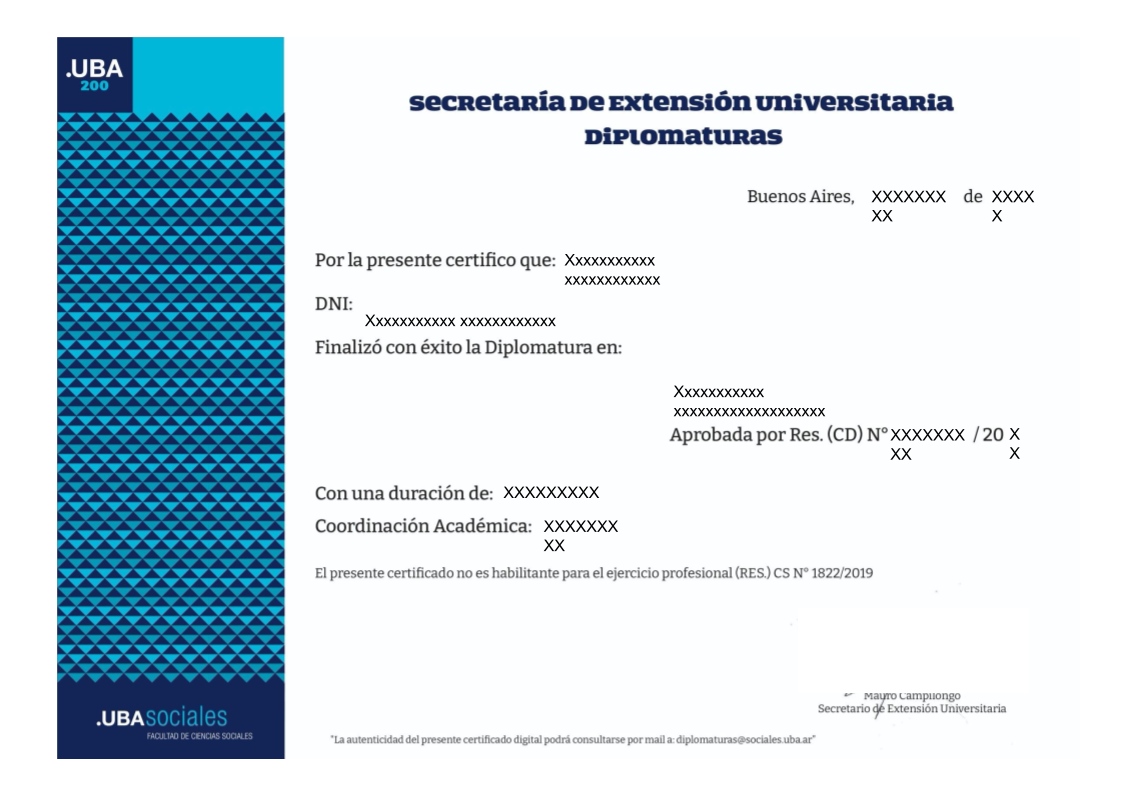 